§5515.  Application; denial of writThe application shall be in writing, signed and sworn to by the person making it, stating the place where and the person by whom the restraint is made. The applicant shall produce to the court or justice a copy of the precept by which the person is so restrained, attested by the officer holding it. If, on inspection, it appears to the court or justice that such person is thereby lawfully imprisoned or restrained of his liberty, a writ shall not be granted, unless from examination of the whole case, the court or justice is of opinion that it ought to issue.The State of Maine claims a copyright in its codified statutes. If you intend to republish this material, we require that you include the following disclaimer in your publication:All copyrights and other rights to statutory text are reserved by the State of Maine. The text included in this publication reflects changes made through the First Regular and First Special Session of the 131st Maine Legislature and is current through November 1. 2023
                    . The text is subject to change without notice. It is a version that has not been officially certified by the Secretary of State. Refer to the Maine Revised Statutes Annotated and supplements for certified text.
                The Office of the Revisor of Statutes also requests that you send us one copy of any statutory publication you may produce. Our goal is not to restrict publishing activity, but to keep track of who is publishing what, to identify any needless duplication and to preserve the State's copyright rights.PLEASE NOTE: The Revisor's Office cannot perform research for or provide legal advice or interpretation of Maine law to the public. If you need legal assistance, please contact a qualified attorney.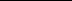 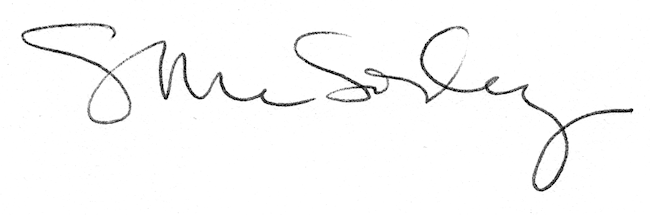 